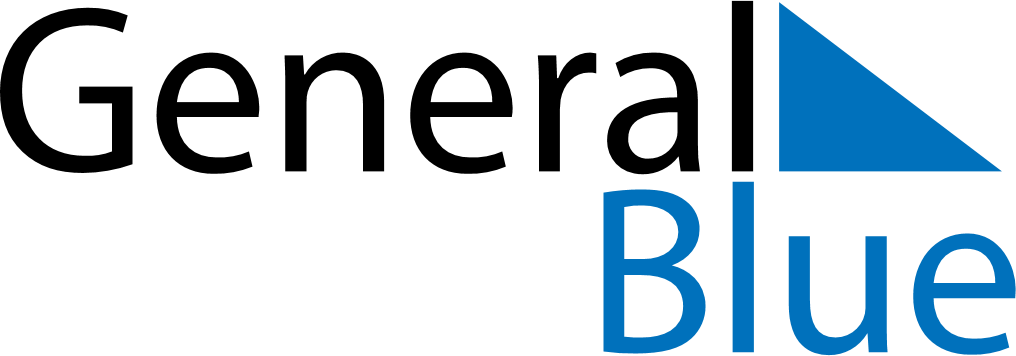 September 2021September 2021September 2021VietnamVietnamMondayTuesdayWednesdayThursdayFridaySaturdaySunday12345National Day67891011121314151617181920212223242526Mid-Autumn Festival27282930